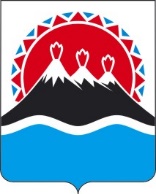 П О С Т А Н О В Л Е Н И ЕПРАВИТЕЛЬСТВАКАМЧАТСКОГО КРАЯО внесении изменений в постановление Правительства Камчатского края от 23.01.2020 № 13-П «Об утверждении Порядков заключения соглашений о мерах по социально-экономическому развитию и оздоровлению муниципальных финансов муниципальных районов, муниципальных и городских округов и поселений в Камчатском крае»ПРАВИТЕЛЬСТВО ПОСТАНОВЛЯЕТ:Внести в постановление Правительства Камчатского края от 23.01.2020 № 13-П «Об утверждении Порядков заключения соглашений о мерах по социально-экономическому развитию и оздоровлению муниципальных финансов муниципальных районов, муниципальных и городских округов и поселений в Камчатском крае» изменения, изложив приложения 1 и 2 в редакции согласно приложению к настоящему постановлению.Настоящее постановление вступает в силу после дня его официального опубликования.    «Приложение 1 к постановлению        Правительства Камчатского края                                                                           от 23.01.2020 № 13-ППорядокзаключения соглашений о мерах по социально-экономическому развитию и оздоровлению муниципальных финансов муниципальных районов, муниципальных (городских) округов в Камчатском крае1. Настоящий Порядок определяет механизм заключения соглашений о мерах по социально-экономическому развитию и оздоровлению муниципальных финансов муниципальных районов, муниципальных (городских) округов в Камчатском крае (далее соответственно – муниципальные районы, муниципальные (городские) округа, соглашения), устанавливает требования к соглашению и сроки его заключения, а также меры ответственности за нарушение положений настоящего Порядка.2. Соглашение заключается между Министерством финансов Камчатского края (далее – Министерство) и главой местной администрации (руководителем исполнительно-распорядительного органа) муниципального района, муниципального (городского) округа, получающего дотацию на выравнивание  бюджетной обеспеченности муниципальных районов,  муниципальных (городских) округов из краевого бюджета (далее – дотация) и (или) доходы по заменяющим указанную дотацию дополнительным нормативам отчислений от налога на доходы физических лиц, в соответствии с типовой формой, утвержденной приказом Министерства.3. Соглашение подписывается в следующем порядке:1) глава местной администрации (руководитель исполнительно-распорядительного органа) муниципального района, муниципального (городского) округа, получающего дотацию и (или) доходы по заменяющим указанную дотацию дополнительным нормативам отчислений от налога на доходы физических лиц, в срок до 15 января текущего финансового года представляет в Министерство финансов Камчатского края подписанное им соглашение;2) соглашение подписывается Министром финансов Камчатского края в срок до 01 февраля текущего финансового года.4. В случае непредставления в Министерство финансов Камчатского края в срок до 15 января текущего финансового года главой местной администрации (руководителем исполнительно-распорядительного органа) муниципального района, муниципального (городского) округа, получающего дотацию и (или) доходы по заменяющим указанную дотацию дополнительным нормативам отчислений от налога на доходы физических лиц, соглашения, подписанного в соответствии с пунктом 1 части 3 настоящего Порядка, дотация указанному муниципальному району, муниципальному (городскому) округу в текущем финансовом году не предоставляется, при этом объем дотации на текущий финансовый год и плановый период сокращается в полном объеме путем внесения изменений в распределение дотаций, утвержденное законом Камчатского края о краевом бюджете на текущий финансовый год и плановый период.  5. В случае принятия представительным органом муниципального района, муниципального (городского) округа решения об отказе от получения в очередном финансовом году и плановом периоде дотации или от доходов по заменяющим указанные дотации дополнительным нормативам отчислений от налога на доходы физических лиц, глава местной администрации (руководитель исполнительно-распорядительного органа) муниципального района, муниципального (городского) округа направляет данное решение в Министерство не позднее 25 декабря года, предшествующего году заключения соглашения, при этом дотация указанному муниципальному району, муниципальному (городскому) округу в очередном финансовом году не предоставляется, объем дотации на очередной  финансовый год и плановый период сокращается в полном объеме путем внесения изменений в распределение дотаций, утвержденное законом Камчатского края о краевом бюджете на текущий финансовый год и плановый период.  6. Соглашение не заключается либо ранее заключенное соглашение расторгается с 1 января очередного финансового года в следующих случаях:1) утраты муниципальным районом, муниципальным (городским) округом в очередном финансовом году права на получение дотации и (или) доходов по заменяющим указанные дотации дополнительным нормативам отчислений от налога на доходы физических лиц в соответствии с пунктом 3 статьи 138 Бюджетного кодекса Российской Федерации;2) непредставления в Министерство финансов Камчатского края соглашения, подписанного в соответствии с пунктом 1 части 3 настоящего Порядка; 3) получения решения, указанного в части 5 настоящего Порядка.7. Соглашение расторгается путем заключения соглашения о его расторжении.8. Соглашение должно содержать следующие обязательства муниципального района, муниципального (городского) округа:1) по осуществлению мер, направленных на увеличение налоговых и неналоговых доходов бюджета муниципального района, муниципального                      (городского) округа, предусматривающие:а) ежегодное проведение до 1 октября оценки эффективности налоговых льгот (пониженных ставок по налогам), предоставляемых органами местного самоуправления муниципального района, муниципального (городского) округа;б) ежегодное представление в Министерство до 20 октября результатов оценки эффективности налоговых льгот (пониженных ставок по налогам), установленных решениями органов местного самоуправления муниципального района, муниципального (городского) округа;в) обеспечение роста налоговых и неналоговых доходов местного бюджета по итогам его исполнения в очередном финансовом году по сравнению с уровнем исполнения текущего финансового года в сопоставимых условиях (в процентах);г) утверждение (актуализацию) до 15 марта текущего финансового года плана («дорожной карты») по взысканию дебиторской задолженности по платежам в местный бюджет, пеням и штрафам по ним, разработанного в соответствии с общими требованиями к регламенту реализации полномочий администратора доходов бюджета по взысканию дебиторской задолженности по платежам в бюджет, пеням и штрафам по ним, установленными Министерством финансов Российской Федерации;2) по осуществлению мер по соблюдению требований бюджетного законодательства Российской Федерации, предусматривающие:а) соблюдение требований к размеру дефицита местного бюджета, установленных статьей 92ˡ Бюджетного кодекса Российской Федерации;б) соблюдение требований к предельному объему муниципального долга, установленных статьей 107 Бюджетного кодекса Российской Федерации;в) соблюдение требований к предельному объему муниципальных заимствований, установленных статьей 106 Бюджетного кодекса Российской Федерации;г) соблюдение требований к предельному объему расходов на обслуживание муниципального долга, установленных статьей 111 Бюджетного кодекса Российской Федерации;д) соблюдение нормативов формирования расходов местного бюджета на оплату труда депутатов, выборных должностных лиц местного самоуправления, осуществляющих свои полномочия на постоянной основе, муниципальных служащих и (или) содержание органа местного самоуправления муниципального района, муниципального (городского) округа, установленных Правительством Камчатского края;е) обеспечение вступления в силу с начала очередного финансового года решения о местном бюджете на очередной финансовый год и на плановый период;3) по осуществлению мер по повышению эффективности использования бюджетных средств, предусматривающие:а) неустановление и неисполнение расходных обязательств, не связанных с решением вопросов, отнесенных Конституцией Российской Федерации, федеральными законами, законами Камчатского края к полномочиям органа местного самоуправления муниципального района, муниципального (городского) округа;б) отсутствие решений, приводящих к увеличению численности работников муниципальных учреждений муниципального района, муниципального (городского) округа (за исключением случаев принятия решений о перераспределении полномочий или наделении ими, о вводе (приобретении) новых объектов капитального строительства, о необходимости увеличения численности в результате реализации национальных проектов, увеличения педагогической нагрузки педагогического персонала в рамках проведения тарификации) и органов местного самоуправления муниципального района, муниципального (городского) округа (за исключением случаев принятия решений о перераспределении полномочий или наделении ими);в) отсутствие решений о повышении оплаты труда работников органа местного самоуправления муниципального района, муниципального (городского) округа на уровень, превышающий темпы и сроки повышения оплаты труда работников органов государственной власти Камчатского края;г) обеспечение в полном объеме в местном бюджете расходных обязательств по оплате труда и уплате страховых взносов по обязательному социальному страхованию на выплаты по оплате труда работников, оплате коммунальных услуг, обслуживанию муниципального долга;д) неустановление новых расходных обязательств без учета оценки финансовых возможностей местного бюджета, оценки ожидаемого экономического эффекта от их принятия;е) отсутствие по состоянию на 1-е число каждого месяца просроченной кредиторской задолженности бюджета муниципального района, муниципального (городского) округа (без учета объема просроченной кредиторской задолженности за счет средств от приносящей доход деятельности);ж) при наличии по состоянию на 1 января текущего финансового года просроченной кредиторской задолженности бюджета муниципального района, муниципального (городского) округа (без учета объема просроченной кредиторской задолженности за счет средств от приносящей доход деятельности) - разработку и направление в Министерство финансов Камчатского края в срок до 1 апреля текущего финансового года «дорожной карты» (графика) по погашению просроченной кредиторской задолженности или актуализацию имеющегося графика погашения просроченной кредиторской задолженности;з) обеспечение достижения целевых значений показателей оплаты труда работников бюджетной сферы в соответствии с указами Президента Российской Федерации;и) направление на согласование в Министерство проекта муниципального правового акта о местном бюджете на очередной финансовый год и на плановый период, внесенного в представительный орган муниципального района, муниципального (городского) округа;к) организация работы, предусматривающей недопущение просроченной кредиторской задолженности поселений в Камчатском крае, входящих в состав муниципального района;4) по осуществлению мер в рамках повышения качества управления муниципальными финансами, предусматривающие:а) отсутствие бюджетных кредитов, планируемых к привлечению из краевого бюджета, предусмотренных в качестве источника финансирования дефицита местного бюджета в решении о местном бюджете сверх сумм бюджетных кредитов, решение о предоставлении которых принято Министерством;б) отсутствие просроченной задолженности по долговым обязательствам.9. Глава местной администрации (руководитель исполнительно-распорядительного органа) муниципального района, муниципального (городского) округа, ежеквартально до 20 числа месяца, следующего за отчетным кварталом, направляет в Министерство отчет об исполнении обязательств муниципального района, муниципального (городского) округа, предусмотренных соглашением.10. Министерство осуществляет мониторинг исполнения муниципальными районами, муниципальными (городскими) округами обязательств, предусмотренных Соглашением. 11. В случае нарушения муниципальным районом, муниципальным (городским) округом обязательств, предусмотренных соглашением, Министерство сокращает объем дотации на текущий финансовый год в размере 1 процента за каждое нарушение обязательств в порядке, установленном бюджетным законодательством.Приложение 2 к постановлению                         Правительства Камчатского края                                                                       от 23.01.2020 № 13–ППорядокзаключения соглашений о мерах по социально-экономическому развитию и оздоровлению муниципальных финансов поселений в Камчатском крае1. Настоящий Порядок определяет механизм заключения соглашений о мерах по социально-экономическому развитию и оздоровлению муниципальных финансов поселений в Камчатском крае (далее соответственно – поселения, соглашения), устанавливает требования к соглашению и сроки его заключения, а также меры ответственности за нарушение положений настоящего Порядка, в том числе меры ответственности органа местного самоуправления поселения за нарушение обязательств, предусмотренных соглашением.2. Соглашение заключается между финансовым органом муниципального района и главой местной администрации (руководителем исполнительно-распорядительного органа) поселения, получающего дотацию на выравнивание бюджетной обеспеченности (далее – дотация), в соответствии с типовой формой, утвержденной приказом Министерства.3. Соглашение подписывается в следующем порядке:1) глава местной администрации (руководитель исполнительно-распорядительного органа) поселения, получающего дотацию, в срок до 15 января текущего финансового года представляет в финансовый орган муниципального района в Камчатском крае подписанное им соглашение;2) соглашение подписывается руководителем финансового органа муниципального района в срок до 01 февраля текущего финансового года.4. В случае непредставления в финансовый орган в срок до 15 января текущего финансового года главой местной администрации (руководителем исполнительно-распорядительного органа) поселения, получающего дотацию, соглашения, подписанного в соответствии с пунктом 1 части 3 настоящего Порядка, дотация указанному поселению в текущем финансовом году не предоставляется, при этом объем дотации на текущий финансовый год и плановый период сокращается в полном объеме путем внесения изменений в распределение дотаций, утвержденное решением о бюджете муниципального района на текущий финансовый год и плановый период.  5. В случае принятия представительным органом поселения решения об отказе от получения в очередном финансовом году (очередном финансовом году и плановом периоде) дотации глава местной администрации (руководитель исполнительно-распорядительного органа) поселения направляет данное решение в финансовый орган муниципального района в Камчатском крае не позднее 25 декабря года, предшествующего году заключения соглашения, при этом дотация указанному поселению в очередном финансовом году не предоставляется, объем дотации на очередной  финансовый год сокращается в полном объеме путем внесения изменений в распределение дотаций, утвержденное решением о бюджете муниципального района на текущий финансовый год (текущий финансовый год и плановый период).  6. Соглашение не заключается либо ранее заключенное соглашение расторгается с 1 января очередного финансового года в следующих случаях:1) утраты поселением в очередном финансовом году права на получение дотации в соответствии с пунктом 3 статьи 137 Бюджетного кодекса Российской Федерации;2) непредставления в финансовый орган соглашения, подписанного в соответствии с пунктом 1 части 3 настоящего Порядка; 3) получения решения, указанного в части 5 настоящего Порядка.7. Соглашение расторгается путем заключения соглашения о его расторжении.8. Соглашение должно содержать следующие обязательства поселения:1) по осуществлению мер, направленных на увеличение налоговых и неналоговых доходов местного бюджета, предусматривающие:а) обеспечение роста налоговых и неналоговых доходов местного бюджета по итогам его исполнения в очередном финансовом году по сравнению с уровнем исполнения текущего финансового года в сопоставимых условиях (в процентах);б) утверждение (актуализацию) до 15 марта текущего финансового года плана («дорожной карты») по взысканию дебиторской задолженности по платежам в местный бюджет, пеням и штрафам по ним, разработанного в соответствии с общими требованиями к регламенту реализации полномочий администратора доходов бюджета по взысканию дебиторской задолженности по платежам в бюджет, пеням и штрафам по ним, установленными Министерством финансов Российской Федерации;2) по осуществлению мер по соблюдению требований бюджетного законодательства Российской Федерации, предусматривающие:а) соблюдение требований к размеру дефицита местного бюджета, установленных статьей 92ˡ Бюджетного кодекса Российской Федерации;б) соблюдение требований к предельному объему муниципального долга, установленных статьей 107 Бюджетного кодекса Российской Федерации;в) соблюдение требований к предельному объему муниципальных заимствований, установленных статьей 106 Бюджетного кодекса Российской Федерации;г) соблюдение требований к предельному объему расходов на обслуживание муниципального долга, установленных статьей 111 Бюджетного кодекса Российской Федерации;д) соблюдение нормативов формирования расходов местного бюджета на оплату труда депутатов, выборных должностных лиц местного самоуправления, осуществляющих свои полномочия на постоянной основе, муниципальных служащих и (или) содержание органа местного самоуправления поселения, установленных Правительством Камчатского края;е) обеспечение вступления в силу с начала очередного финансового года решения о местном бюджете на очередной финансовый год (очередной финансовый год и на плановый период);3) по осуществлению мер по повышению эффективности использования бюджетных средств, предусматривающие:а) неустановление и неисполнение расходных обязательств, не связанных с решением вопросов, отнесенных Конституцией Российской Федерации, федеральными законами, законами Камчатского края к полномочиям органа местного самоуправления поселения;б) отсутствие решений, приводящих к увеличению численности работников муниципальных учреждений поселения (за исключением случаев принятия решений о перераспределении полномочий или наделении ими, о вводе (приобретении) новых объектов капитального строительства) и органов местного самоуправления поселения (за исключением случаев принятия решений о перераспределении полномочий или наделении ими);в) отсутствие решений о повышении оплаты труда работников органа местного самоуправления поселения на уровень, превышающий темпы и сроки повышения оплаты труда работников органов государственной власти Камчатского края;г) обеспечение в полном объеме в местном бюджете расходных обязательств по оплате труда и уплате страховых взносов по обязательному социальному страхованию на выплаты по оплате труда работников, оплате коммунальных услуг, обслуживанию муниципального долга;д) неустановление новых расходных обязательств без учета оценки финансовых возможностей местного бюджета, оценки ожидаемого экономического эффекта от их принятия;е) отсутствие по состоянию на 1-е число каждого месяца просроченной кредиторской задолженности бюджета поселения (без учета объема просроченной кредиторской задолженности за счет средств от приносящей доход деятельности);ж) при наличии по состоянию на 1 января текущего финансового года просроченной кредиторской задолженности бюджета поселения (без учета объема просроченной кредиторской задолженности за счет средств от приносящей доход деятельности) - разработку и направление в финансовый орган муниципального района в Камчатском крае в срок до 1 апреля текущего финансового года «дорожной карты» (графика) по погашению просроченной кредиторской задолженности или актуализацию имеющегося графика погашения просроченной кредиторской задолженности;з) обеспечение достижения целевых значений показателей оплаты труда работников бюджетной сферы в соответствии с указами Президента Российской Федерации;и) направление на согласование в финансовый орган муниципального района в Камчатском крае проекта муниципального правового акта о местном бюджете на очередной финансовый год (очередной финансовый год и на плановый период), внесенного в представительный орган поселения;4) по осуществлению мер в рамках повышения качества управления муниципальными финансами, предусматривающие отсутствие просроченной задолженности по долговым обязательствам.9. Глава местной администрации (руководитель исполнительно-распорядительного органа) поселения, ежеквартально до 15 числа месяца, следующего за отчетным кварталом, направляет в финансовый орган муниципального района в Камчатском крае отчет об исполнении обязательств поселения, предусмотренных соглашением.10. Финансовый орган муниципального района осуществляет мониторинг исполнения поселениями обязательств, предусмотренных Соглашением. 11. В случае нарушения поселением обязательств, предусмотренных соглашением, финансовый орган муниципального района в Камчатском крае вправе сократить объем дотаций на текущий финансовый год в размере 1 процента за каждое нарушение обязательств в порядке, установленном бюджетным законодательством.».[Дата регистрации] № [Номер документа]г. Петропавловск-КамчатскийПредседатель Правительства Камчатского края[горизонтальный штамп подписи 1]Е.А. Чекин Приложение к постановлениюПриложение к постановлениюПриложение к постановлениюПриложение к постановлениюПравительства Камчатского краяПравительства Камчатского краяПравительства Камчатского краяПравительства Камчатского краяот[REGDATESTAMP]№[REGNUMSTAMP]